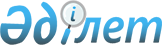 Жезқазған қалалық мәслихатының 2012 жылғы 11 желтоқсандағы XI сессиясының N 11/91 "2013-2015 жылдарға арналған қалалық бюджет туралы" шешіміне өзгерістер мен толықтыру енгізу туралы
					
			Күшін жойған
			
			
		
					Қарағанды облысы Жезқазған қалалық мәслихатының 2013 жылғы 19 наурыздағы N 13/112 шешімі. Қарағанды облысының Әділет департаментінде 2013 жылғы 5 сәуірде N 2283 болып тіркелді. Шешімнің қабылданған мерзімінің өтуіне байланысты қолданылуы тоқтатылды - (Қарағанды облысы Жезқазған қалалық мәслихатының 2015 жылғы 12 мамырдағы № 113/01 хаты)      Ескерту. Шешімнің қабылданған мерзімінің өтуіне байланысты қолданылуы тоқтатылды - (Қарағанды облысы Жезқазған қалалық мәслихатының 12.05.2015 № 113/01 хаты).

      Қазақстан Республикасының 2008 жылғы 4 желтоқсандағы Бюджет кодексіне, "Қазақстан Республикасындағы жергілікті мемлекеттік басқару және өзін-өзі басқару туралы" Қазақстан Республикасының 2001 жылғы 23 қаңтардағы Заңына сәйкес Жезқазған қалалық мәслихаты ШЕШІМ ЕТТІ:



      1. Жезқазған қалалық мәслихатының 2012 жылғы 11 желтоқсандағы XI сессиясының N 11/91 "2013-2015 жылдарға арналған қалалық бюджет туралы" (нормативтік құқықтық кесімдері мемлекеттік тіркеу Тізілімінде 2083 нөмірімен тіркелген, 2013 жылғы 18 қаңтардағы N 2 (7806) "Сарыарқа" газетінде және 2013 жылғы 18 қаңтардағы N 2 (351) "Жезказганская правда" газетінде жарияланған), Жезқазған қалалық мәслихатының 2013 жылғы 7 ақпандағы XIІ сессиясының "Жезқазған қалалық мәслихатының 2012 жылғы 11 желтоқсандағы XI сессиясының N 11/91 "2013-2015 жылдарға арналған қалалық бюджет туралы" шешіміне өзгерістер енгізу туралы" N 12/101 шешімімен өзгерістер енгізілген (нормативтік құқықтық кесімдері мемлекеттік тіркеу Тізілімінде 2162 нөмірімен тіркелген, 2013 жылдың 22 ақпандағы N 7 (7811) "Сарыарқа" газетінде және 2013 жылдың 22 ақпандағы N 7 (356) "Жезказганская правда" газетінде жарияланған) шешіміне мынадай өзгерістер мен толықтыру енгізілсін:



      1) 1 тармақта:

      1) тармақшасындағы:

      "6437653" деген сандар "5558895" деген сандармен ауыстырылсын;

      "1632131" деген сандар "753373" деген сандармен ауыстырылсын;

      2) тармақшасындағы:

      "7082781" деген сандар "6204025" деген сандармен ауыстырылсын;

      5) тармақшасындағы:

      "алу 675128" деген сандар "алу 675130" деген сандармен ауыстырылсын;

      6) тармақшасындағы:

      бірінші абзацтағы "675128" деген сандар "675130" деген сандармен ауыстырылсын; 

      төртінші абзацтағы "645128" деген сандар "645130" деген сандармен ауыстырылсын;



      2) 3 тармақта:

      "1632131" деген сандар "753373" деген сандармен ауыстырылсын;



      3) мынадай мазмұндағы 4-1 тармағымен толықтырылсын: 

      "4-1. 2013 жылға арналған қалалық бюджет шығыстарының құрамында 2012 жылы республикалық бюджеттен 2 мың теңге сомасында пайдаланылмаған (толық пайдаланылмаған) нысаналы трансферттерді қайтару қарастырылғаны ескерілсін.";



      4) 10 тармақта:

      "32647" деген сандар "96000" деген сандармен ауыстырылсын;



      5) аталған шешімнің 1, 4, 5, 6 қосымшалары осы шешімнің 1, 2, 3, 4 қосымшаларына сәйкес жаңа редакцияда мазмұндалсын. 



      2. Осы шешім 2013 жылдың 1 қаңтарынан бастап қолданысқа енеді.       Сессия төрағасы                            Бөлен Х.Ы.      Қалалық мәслихаттың хатшысы                Медебаев С.Т.

Жезқазған қалалық мәслихатының

2013 жылғы 19 наурыздағы

XІII cессиясының N 13/112 шешіміне

1 қосымшаЖезқазған қалалық мәслихатының

2012 жылғы 11 желтоқсандағы

XI cессиясының N 11/91 шешіміне

1 қосымша 

2013 жылға арналған бюджет

Жезқазған қалалық мәслихатының

2013 жылғы 19 наурыздағы

XІII cессиясының N 13/112 шешіміне

2 қосымшаЖезқазған қалалық мәслихатының

2012 жылғы 11 желтоқсандағы

XI cессиясының N 11/91 шешіміне

4 қосымша 

2013 жылға арналған ағымдағы нысаналы трансферттер мен нысаналы даму трансферттері, кредиттер

Жезқазған қалалық мәслихатының

2013 жылғы 19 наурыздағы

XІII cессиясының N 13/112 шешіміне

3 қосымшаЖезқазған қалалық мәслихатының

2012 жылғы 11 желтоқсандағы

XI cессиясының N 11/91 шешіміне

5 қосымша 

2013 жылға арналған селолық әкімдер аппараттарының шығындары

Жезқазған қалалық мәслихатының

2013 жылғы 19 наурыздағы

XІII cессиясының N 13/112 шешіміне

4 қосымшаЖезқазған қалалық мәслихатының

2012 жылғы 11 желтоқсандағы

XI cессиясының N 11/91 шешіміне

6 қосымша 

2013 жылға арналған бюджеттік инвестициялық жобалар (бағдарламалар) тізбесі
					© 2012. Қазақстан Республикасы Әділет министрлігінің «Қазақстан Республикасының Заңнама және құқықтық ақпарат институты» ШЖҚ РМК
				СанатыСанатыСанатыСанатыСомасы, мың теңгеСыныбыСыныбыСыныбыСомасы, мың теңгеІшкі сыныбыІшкі сыныбыСомасы, мың теңгеАтауыСомасы, мың теңге12345I. Кірістер55588951Салықтық түсімдер478426801Табыс салығы22319002Жеке табыс салығы223190003Әлеуметтiк салық17237661Әлеуметтiк салық172376604Меншікке салынатын салықтар5693041Мүлікке салынатын салықтар3930413Жер салығы254194Көлік құралдарына салынатын салық1504115Бiрыңғай жер салығы43305Тауарларға, жұмыстарға және қызметтерге салынатын iшкi салықтар2210552Акциздер94573Табиғи және басқа да ресурстарды пайдаланғаны үшін түсетiн түсiмдер1616004Кәсiпкерлiк және кәсiби қызметтi жүргізгені үшiн алынатын алымдар448045Ойын бизнесіне салық519408Заңдық мәнді іс-әрекеттерді жасағаны және (немесе) оған уәкілеттігі бар мемлекеттік органдар немесе лауазымды адамдар құжаттар бергені үшін алынатын міндетті төлемдер382431Мемлекеттік баж382432Салықтық емес түсімдер808401Мемлекеттік меншіктен түсетін кірістер63144Мемлекеттік меншіктегі заңды тұлғаларға қатысу үлесіне кірістер1145Мемлекет меншігіндегі мүлікті жалға беруден түсетін кірістер620006Басқа да салықтық емес түсімдер17701Басқа да салықтық емес түсімдер17703Негізгі капиталды сатудан түсетін түсімдер1317003Жердi және материалдық емес активтердi сату131701Жерді сату107002Материалдық емес активтерді сату24704Трансферттердің түсімдері 75337302Мемлекеттiк басқарудың жоғары тұрған органдарынан түсетін трансферттер7533732Облыстық бюджеттен түсетін трансферттер753373Функционалдық топФункционалдық топФункционалдық топФункционалдық топФункционалдық топСомасы, мың теңгеКіші функцияКіші функцияКіші функцияКіші функцияСомасы, мың теңгеБюджеттік бағдарламалардың әкімшісіБюджеттік бағдарламалардың әкімшісіБюджеттік бағдарламалардың әкімшісіСомасы, мың теңгеБағдарламаБағдарламаСомасы, мың теңгеАтауыСомасы, мың теңге123456II. Шығындар620402501Жалпы сипаттағы мемлекеттік қызметтер2435411Мемлекеттік басқарудың жалпы функцияларын орындайтын өкілді, атқарушы және басқа органдар179086112Аудан (облыстық маңызы бар қала) мәслихатының аппараты27423001Аудан (облыстық маңызы бар қала) мәслихатының қызметін қамтамасыз ету жөніндегі қызметтер27084003Мемлекеттік органның күрделі шығыстары339122Аудан (облыстық маңызы бар қала) әкімінің аппараты109782001Аудан (облыстық маңызы бар қала) әкімінің қызметін қамтамасыз ету жөніндегі қызметтер109782123Қаладағы аудан, аудандық маңызы бар қала, кент, ауыл (село), ауылдық (селолық) округ әкімінің аппараты41881001Қаладағы аудан, аудандық маңызы бар қаланың, кент, ауыл (село), ауылдық (селолық) округ әкімінің қызметін қамтамасыз ету жөніндегі қызметтер36576022Мемлекеттік органның күрделі шығыстары53052Қаржылық қызмет35490452Ауданның (облыстық маңызы бар қаланың) қаржы бөлімі35490001Ауданның (облыстық маңызы бар қаланың) бюджеттің орындау және ауданның (облыстық маңызы бар қаланың) коммуналдық меншігін басқару саласындағы мемлекеттік саясатты іске асыру жөніндегі қызметтер25949003Салық салу мақсатында мүлікті бағалауды жүргізу2196010Жекешелендіру, коммуналдық меншікті басқару, жекешелендіруден кейінгі қызмет және осыған байланысты дауларды реттеу800011Коммуналдық меншікке түскен мүлікті есепке алу, сақтау, бағалау және сату5400018Мемлекеттік органның күрделі шығыстары11455Жоспарлау және статистикалық қызмет28965453Ауданның (облыстық маңызы бар қаланың) экономика және бюджеттік жоспарлау бөлімі28965001Экономикалық саясатты, мемлекеттік жоспарлау жүйесін қалыптастыру және дамыту және ауданды (облыстық маңызы бар қаланы) басқару саласындағы мемлекеттік саясатты іске асыру жөніндегі қызметтер28220004Мемлекеттік органның күрделі шығыстары74502Қорғаныс74331Әскери мұқтаждар6348122Аудан (облыстық маңызы бар қала) әкімінің аппараты6348005Жалпыға бірдей әскери міндетті атқару шеңберіндегі іс-шаралар63482Төтенше жағдайлар жөніндегі жұмыстарды ұйымдастыру1085122Аудан (облыстық маңызы бар қала) әкімінің аппараты1085006Аудан (облыстық маңызы бар қала) ауқымындағы төтенше жағдайлардың алдын алу және оларды жою465007Аудандық (қалалық) ауқымдағы дала өрттерінің, сондай-ақ мемлекеттік өртке қарсы қызмет органдары құрылмаған елді мекендерде өрттердің алдын алу және оларды сөндіру жөніндегі іс-шаралар62003Қоғамдық тәртіп, қауіпсіздік, құқықтық, сот, қылмыстық-атқару қызметі300009Қоғамдық тәртіп және қауіпсіздік саласындағы басқа да қызметтер30000458Ауданның (облыстық маңызы бар қаланың) тұрғын үй-коммуналдық шаруашылығы, жолаушылар көлігі және автомобиль жолдары бөлімі30000021Елді мекендерде жол жүрісі қауіпсіздігін қамтамасыз ету3000004Білім беру24064131Мектепке дейінгі тәрбие және оқыту220759471Ауданның (облыстық маңызы бар қаланың) білім, дене шынықтыру және спорт бөлімі220759040Мектепке дейінгі білім беру ұйымдарында мемлекеттік білім беру тапсырысын іске асыруға2207592Бастауыш, негізгі орта және жалпы орта білім беру2016043471Ауданның (облыстық маңызы бар қаланың) білім, дене шынықтыру және спорт бөлімі2016043004Жалпы білім беру1882216005Балалар мен жеткіншектерге қосымша білім беру1338279Білім беру саласындағы өзге де қызметтер169611471Ауданның (облыстық маңызы бар қаланың) білім, дене шынықтыру және спорт бөлімі169611009Ауданның (облыстық маңызы бар қаланың) мемлекеттік білім беру мекемелер үшін оқулықтар мен оқу-әдістемелік кешендерді сатып алу және жеткізу30492020Жетім баланы (жетім балаларды) және ата-аналарының қамқорынсыз қалған баланы (балаларды) күтіп-ұстауға асыраушыларына ай сайынғы ақшалай қаражат төлемдері28057067Ведомстволық бағыныстағы мемлекеттік мекемелерінің және ұйымдарының күрделі шығыстары11106206Әлеуметтік көмек және әлеуметтік қамсыздандыру2530342Әлеуметтік көмек232466451Ауданның (облыстық маңызы бар қаланың) жұмыспен қамту және әлеуметтік бағдарламалар бөлімі215636002Еңбекпен қамту бағдарламасы29321004Ауылдық жерлерде тұратын денсаулық сақтау, білім беру, әлеуметтік қамтамасыз ету, мәдениет, спорт және ветеринар мамандарына отын сатып алуға Қазақстан Республикасының заңнамасына сәйкес әлеуметтік көмек көрсету2672005Мемлекеттік атаулы әлеуметтік көмек5855006Тұрғын үй көмегі682007Жергілікті өкілетті органдардың шешімі бойынша мұқтаж азаматтардың жекелеген топтарына әлеуметтік көмек42027010Үйден тәрбиеленіп оқытылатын мүгедек балаларды материалдық қамтамасыз ету1740013Белгіленген тұрғылықты жері жоқ тұлғаларды әлеуметтік бейімдеу35682014Мұқтаж азаматтарға үйде әлеуметтік көмек көрсету6598901618 жасқа дейінгі балаларға мемлекеттік жәрдемақылар2889017Мүгедектерді оңалту жеке бағдарламасына сәйкес, мұқтаж мүгедектерді міндетті гигиеналық құралдармен және ымдау тілі мамандарының қызмет көрсетуін, жеке көмекшілермен қамтамасыз ету28779471Ауданның (облыстық маңызы бар қаланың) білім, дене шынықтыру және спорт бөлімі16830012Жергілікті өкілді органдардың шешімі бойынша білім беру ұйымдарының күндізгі оқу нысанында білім алушылар мен тәрбиеленушілерді қоғамдық көлікте (таксиден басқа) жеңілдікпен жол жүру түрінде әлеуметтік қолдау168309Әлеуметтік көмек және әлеуметтік қамтамасыз ету салаларындағы өзге де қызметтер20568451Ауданның (облыстық маңызы бар қаланың) жұмыспен қамту және әлеуметтік бағдарламалар бөлімі20568001Жергілікті деңгейде халық үшін әлеуметтік бағдарламаларды жұмыспен қамтуды қамтамасыз етуді іске асыру саласындағы мемлекеттік саясатты іске асыру жөніндегі қызметтер20000011Жәрдемақыларды және басқа да әлеуметтік төлемдерді есептеу, төлеу мен жеткізу бойынша қызметтерге ақы төлеу556067Ведомстволық бағыныстағы мемлекеттік мекемелерінің және ұйымдарының күрделі шығыстары1207Тұрғын үй-коммуналдық шаруашылық14374941Тұрғын үй шаруашылығы339059458Ауданның (облыстық маңызы бар қаланың) тұрғын үй-коммуналдық шаруашылығы, жолаушылар көлігі және автомобиль жолдары бөлімі6704003Мемлекеттік тұрғын үй қорының сақталуын ұйымдастыру6704472Ауданның (облыстық маңызы бар қаланың) құрылыс, сәулет және қала құрылысы бөлімі321574003Мемлекеттік коммуналдық тұрғын үй қорының тұрғын үйін жобалау, салу және (немесе) сатып алу145402004Инженерлік-коммуникациялық инфрақұрылымды жобалау, дамыту, жайластыру және (немесе) сатып алу176172479Ауданның (облыстық маңызы бар қаланың) тұрғын үй инспекциясы бөлімі10781001Жергілікті деңгейде тұрғын үй қоры саласындағы мемлекеттік саясатты іске асыру жөніндегі қызметтер107812Коммуналдық шаруашылық509091458Ауданның (облыстық маңызы бар қаланың) тұрғын үй-коммуналдық шаруашылығы, жолаушылар көлігі және автомобиль жолдары бөлімі57960012Сумен жабдықтау және су бөлу жүйесінің қызмет етуі57960472Ауданның (облыстық маңызы бар қаланың) құрылыс, сәулет және қала құрылысы бөлімі451131005Коммуналдық шаруашылығын дамыту198374006Сумен жабдықтау және су бұру жүйесін дамыту 2527573Елді-мекендерді көркейту589344123Қаладағы аудан, аудандық маңызы бар қала, кент, ауыл (село), ауылдық (селолық) округ әкімінің аппараты11656008Елді мекендерде көшелерді жарықтандыру4256009Елді мекендердің санитариясын қамтамасыз ету2000011Елді мекендерді абаттандыру мен көгалдандыру5400458Ауданның (облыстық маңызы бар қаланың) тұрғын үй-коммуналдық шаруашылығы, жолаушылар көлігі және автомобиль жолдары бөлімі577688015Елдi мекендердегі көшелердi жарықтандыру53100016Елдi мекендердiң санитариясын қамтамасыз ету30991017Жерлеу орындарын күтiп-ұстау және туысы жоқтарды жерлеу9000018Елдi мекендердi абаттандыру және көгалдандыру48459708Мәдениет, спорт, туризм және ақпараттық кеңістік2521231Мәдениет саласындағы қызмет38953455Ауданның (облыстық маңызы бар қаланың) мәдениет және тілдерді дамыту бөлімі38953003Мәдени-демалыс жұмысын қолдау389532Спорт39996471Ауданның (облыстық маңызы бар қаланың) білім, дене шынықтыру және спорт бөлімі39996013Ұлттық және бұқаралық спорт түрлерін дамыту29691014Аудандық (облыстық маңызы бар қалалық) деңгейде спорттық жарыстар өткізу2415015Әртүрлі спорт түрлері бойынша аудан (облыстық маңызы бар қала) құрама командаларының мүшелерін дайындау және олардың облыстық спорт жарыстарына қатысуы78903Ақпараттық кеңістік122961455Ауданның (облыстық маңызы бар қаланың) мәдениет және тілдерді дамыту бөлімі70761006Аудандық (қалалық) кітапханалардың жұмыс істеуі57485007Мемлекеттік тілді және Қазақстан халықтарының басқа да тілдерін дамыту13276456Ауданның (облыстық маңызы бар қаланың) ішкі саясат бөлімі52200002Газеттер мен журналдар арқылы мемлекеттік ақпараттық саясат жүргізу жөніндегі қызметтер18500005Телерадио хабарларын тарату арқылы мемлекеттік ақпараттық саясатты жүргізу жөніндегі қызметтер337009Мәдениет, спорт, туризм және ақпараттық кеңістікті ұйымдастыру жөніндегі өзге де қызметтер50213455Ауданның (облыстық маңызы бар қаланың) мәдениет және тілдерді дамыту бөлімі20925001Жергілікті деңгейде тілдерді және мәдениетті дамыту саласындағы мемлекеттік саясатты іске асыру жөніндегі қызметтер15485010Мемлекеттік органның күрделі шығыстары76032Ведомстволық бағыныстағы мемлекеттік мекемелерінің және ұйымдарының күрделі шығыстары5364456Ауданның (облыстық маңызы бар қаланың) ішкі саясат бөлімі29288001Жергілікті деңгейде ақпарат, мемлекеттілікті нығайту және азаматтардың әлеуметтік сенімділігін қалыптастыру саласында мемлекеттік саясатты іске асыру жөніндегі қызметтер18940003Жастар саясаты саласында іс-шараларды іске асыру10346032Ведомстволық бағыныстағы мемлекеттік мекемелерінің және ұйымдарының күрделі шығыстары210Ауыл, су, орман, балық шаруашылығы, ерекше қорғалатын табиғи аумақтар, қоршаған ортаны және жануарлар дүниесін қорғау, жер қатынастары945381Ауыл шаруашылығы43007472Ауданның (облыстық маңызы бар қаланың) құрылыс, сәулет және қала құрылысы бөлімі7500010Ауыл шаруашылығы объектілерін дамыту7500474Ауданның (облыстық маңызы бар қаланың) ауыл шаруашылығы және ветеринария бөлімі35507001Жергілікті деңгейде ауыл шаруашылығы және ветеринария саласындағы мемлекеттік саясатты іске асыру жөніндегі қызметтер12924003Мемлекеттік органның күрделі шығыстары200005Мал көмінділерінің (биотермиялық шұңқырлардың) жұмыс істеуін қамтамасыз ету8000006Ауру жануарларды санитарлық союды ұйымдастыру200007Қаңғыбас иттер мен мысықтарды аулауды және жоюды ұйымдастыру5000011Жануарлардың энзоотиялық аурулары бойынша ветеринариялық іс-шараларды жүргізу1302012Ауыл шаруашылығы жануарларын бірдейлендіру жөніндегі іс-шараларды жүргізу78816Жер қатынастары37496463Ауданның (облыстық маңызы бар қаланың) жер қатынастары бөлімі37496001Аудан (облыстық маңызы бар қала) аумағында жер қатынастарын реттеу саласындағы мемлекеттік саясатты іске асыру жөніндегі қызметтер21615003Елдi мекендердi жер-шаруашылық орналастыру2956004Жердi аймақтарға бөлу жөнiндегi жұмыстарды ұйымдастыру12864007Мемлекеттік органның күрделі шығыстары619Ауыл, су, орман, балық шаруашылығы және қоршаған ортаны қорғау мен жер қатынастары саласындағы өзге де қызметтер14035474Ауданның (облыстық маңызы бар қаланың) ауыл шаруашылығы және ветеринария бөлімі14035013Эпизоотияға қарсы іс-шаралар жүргізу1403511Өнеркәсіп, сәулет, қала құрылысы және құрылыс қызметі181772Сәулет, қала құрылысы және құрылыс қызметі18177472Ауданның (облыстық маңызы бар қаланың) құрылыс, сәулет және қала құрылысы бөлімі18177001Жергілікті деңгейде құрылыс, сәулет және қала құрылысы саласындағы мемлекеттік саясатты іске асыру жөніндегі қызметтер1817712Көлік және коммуникация2474711Автомобиль көлігі236583123Қаладағы аудан, аудандық маңызы бар қала, кент, ауыл (село), ауылдық (селолық) округ әкімінің аппараты2000013Аудандық маңызы бар қалаларда, кенттерде, ауылдарда (селоларда), ауылдық (селолық) округтерде автомобиль жолдарының жұмыс істеуін қамтамасыз ету2000458Ауданның (облыстық маңызы бар қаланың) тұрғын үй-коммуналдық шаруашылығы, жолаушылар көлігі және автомобиль жолдары бөлімі234583023Автомобиль жолдарының жұмыс істеуін қамтамасыз ету2345839Көлiк және коммуникациялар саласындағы өзге де қызметтер10888458Ауданның (облыстық маңызы бар қаланың) тұрғын үй-коммуналдық шаруашылығы, жолаушылар көлігі және автомобиль жолдары бөлімі10888037Әлеуметтік маңызы бар қалалық (ауылдық), қала маңындағы және ауданішілік қатынастар бойынша жолаушылар тасымалдарын субсидиялау1088813Басқалар2647883Кәсіпкерлік қызметті қолдау және бәсекелестікті қорғау19649469Ауданның (облыстық маңызы бар қаланың) кәсіпкерлік бөлімі19649001Жергілікті деңгейде кәсіпкерлік пен өнеркәсіпті дамыту саласындағы мемлекеттік саясатты іске асыру жөніндегі қызметтер 18092003Кәсіпкерлік қызметті қолдау15579Басқалар245139123Қаладағы аудан, аудандық маңызы бар қала, кент, ауыл (село), ауылдық (селолық) округ әкімінің аппараты3420040"Өңірлерді дамыту" Бағдарламасы шеңберінде өңірлерді экономикалық дамытуға жәрдемдесу бойынша шараларды іске асыру3420452Ауданның (облыстық маңызы бар қаланың) қаржы бөлімі96000012Ауданның (облыстық маңызы бар қаланың) жергілікті атқарушы органының резерві96000455Ауданның (облыстық маңызы бар қаланың) мәдениет және тілдерді дамыту бөлімі1200042Моноқалаларды дамытудың 2012-2020 жылдарға арналған бағдарламасы шеңберінде моноқалаларды ағымдағы жайластыру1200458Ауданның (облыстық маңызы бар қаланың) тұрғын үй-коммуналдық шаруашылығы, жолаушылар көлігі және автомобиль жолдары бөлімі75742001Жергілікті деңгейде тұрғын үй-коммуналдық шаруашылығы, жолаушылар көлігі және автомобиль жолдары саласындағы мемлекеттік саясатты іске асыру жөніндегі қызметтер24137013Мемлекеттік органның күрделі шығыстары1000085Моноқалаларды дамытудың 2012 - 2020 жылдарға арналған бағдарламасы шеңберінде бюджеттік инвестициялық жобаларды іске асыру50605471Ауданның (облыстық маңызы бар қаланың) білім, дене шынықтыру және спорт бөлімі68777001Білім, дене шынықтыру және спорт бөлімі қызметін қамтамасыз ету22427018Мемлекеттік органның күрделі шығыстары36042Моноқалаларды дамытудың 2012-2020 жылдарға арналған бағдарламасы шеңберінде моноқалаларды ағымдағы жайластыру4631415Трансферттер9490131Трансферттер949013452Ауданның (облыстық маңызы бар қаланың) қаржы бөлімі949013006Нысаналы пайдаланылмаған (толық пайдаланылмаған) трансферттерді қайтару2007Бюджеттік алулар949011III. Таза бюджеттік кредиттеу30000Бюджеттік кредиттер3000013Басқалар300009Басқалар30000469Ауданның (облыстық маңызы бар қаланың) кәсіпкерлік бөлімі30000008Моноқалаларда кәсіпкерліктің дамуына ықпал етуге 30000СанатыСанатыСанатыСанатыСанатыСомасы, мың теңгеСыныбыСыныбыСыныбыСыныбыСомасы, мың теңгеІшкі сыныбыІшкі сыныбыІшкі сыныбыСомасы, мың теңгеАтауыСомасы, мың теңге123456Бюджеттік кредиттерді өтеу5Бюджеттік кредиттерді өтеу001Бюджеттік кредиттерді өтеу01Мемлекеттік бюджеттен берілген бюджеттік кредиттерді өтеу0Функционалдық топФункционалдық топФункционалдық топФункционалдық топФункционалдық топСомасы, мың теңгеКіші функцияКіші функцияКіші функцияКіші функцияСомасы, мың теңгеБюджеттік бағдарламалардың әкімшісіБюджеттік бағдарламалардың әкімшісіБюджеттік бағдарламалардың әкімшісіСомасы, мың теңгеБағдарламаБағдарламаСомасы, мың теңгеАтауыСомасы, мың теңге123456IV. Қаржы активтерімен операциялар бойынша сальдо0Қаржылық активтерді сатып алу013Басқалар09Басқалар0452Ауданның (облыстық маңызы бар қаланың) қаржы бөлімі0014Заңды тұлғалардың жарғылық капиталын қалыптастыру немесе ұлғайту0СанатыСанатыСанатыСанатыСанатыСомасы, мың теңгеСыныбыСыныбыСыныбыСыныбыСомасы, мың теңгеІшкі сыныбыІшкі сыныбыІшкі сыныбыСомасы, мың теңгеАтауыСомасы, мың теңге123456Мемлекеттік қаржы активтерін сатудан түсетін түсімдер0Функционалдық топФункционалдық топФункционалдық топФункционалдық топФункционалдық топСомасы, мың теңгеКіші функция Кіші функция Кіші функция Кіші функция Сомасы, мың теңгеБюджеттік бағдарламалардың әкімшісіБюджеттік бағдарламалардың әкімшісіБюджеттік бағдарламалардың әкімшісіСомасы, мың теңгеБағдарламаБағдарламаСомасы, мың теңгеАтауыСомасы, мың теңге123456V. Бюджет тапшылығы (профициті)-675130VI. Бюджет тапшылығын қаржыландыру (профицитін пайдалану)675130СанатыСанатыСанатыСанатыСомасы, мың теңгеСыныбыСыныбыСыныбыСомасы, мың теңгеІшкі сыныбыІшкі сыныбыСомасы, мың теңгеАтауыСомасы, мың теңге12345қарыздар түсімі30000Функционалдық топФункционалдық топФункционалдық топФункционалдық топФункционалдық топСомасы, мың теңгеКіші функция Кіші функция Кіші функция Кіші функция Сомасы, мың теңгеБюджеттік бағдарламалардың әкімшісіБюджеттік бағдарламалардың әкімшісіБюджеттік бағдарламалардың әкімшісіСомасы, мың теңгеБағдарламаБағдарламаСомасы, мың теңгеАтауыСомасы, мың теңге123456қарыздарды өтеу0СанатыСанатыСанатыСанатыСомасы, мың теңгеСыныбыСыныбыСыныбыСомасы, мың теңгеІшкі сыныбыІшкі сыныбыСомасы, мың теңгеАтауыСомасы, мың теңге12345бюджет қаражатының пайдаланылатын қалдықтары645130АтауыСомасы, мың теңге123Барлығы:783373оның ішінде:Ағымдағы нысаналы трансферттер248827Нысаналы даму трансферттері504546Бюджеттік кредиттер30000оның ішінде:Ағымдағы нысаналы трансферттер, оның ішінде:24882712013 жылға арналған "Өңірлерді дамыту" Бағдарламасы шеңберінде өңірлерді экономикалық дамытуға жәрдемдесу бойынша шараларды іске асыруға34202Арнаулы әлеуметтік қызмет стандарттарын енгізуге, оның ішінде:15876мүмкіндігі шектеулі балаларға үй жағдайында әлеуметтік көмек бөлімшелерінде 8165белгіленген тұрғылықты жері жоқ тұлғаларға77113Эпизоотияға қарсы іс-шаралар жүргізуге140354Негізгі орта және жалпы орта білім беретін мемлекеттік мекемелердегі физика, химия, биология кабинеттерін оқу жабдығымен жарақтандыруға 40975Жетім баланы (жетім балаларды) және ата-аналарының қамқорынсыз қалған баланы (балаларды) күтіп-ұстауға асыраушыларына ай сайынғы ақшалай қаражат төлемдеріне280576Мектеп мұғалімдеріне және мектепке дейінгі білім беру ұйымдарының тәрбиешілеріне біліктілік санаты үшін қосымша ақы мөлшерін өсіруге 485047Білім берудің мектепке дейінгі ұйымдарында мемлекеттік білім беру тапсырысын іске асыруға 546558Үш деңгейлі жүйе бойынша біліктілігін көтеруден өткен мұғалімдердің еңбек төлемін көтеруге 140169Әлеуметтік маңызы бар қалалық (ауылдық), қала маңындағы және ауданішілік қатынастар бойынша жолаушылар тасымалдарын субсидиялау1088810Жезқазған қаласындағы Ғарышкерлер көшесінің автомобиль жолдарына ағымдағы жөндеу жүргізуге55279Нысаналы даму трансферттері, оның ішінде:5045461Мемлекеттік коммуналдық тұрғын үй қорының тұрғын үйін жобалау, салу және (немесе) сатып алуға, оның ішінде:130000кезекте тұрғындарға арналған құрылысқа130002Инженерлік-коммуникациялық инфрақұрылымды жобалау, дамыту, жайластыру және (немесе) сатып алуға1761723Коммуналдық шаруашылықты дамытуға198374Бюджеттік кредиттер:300001Моноқалалардағы кәсіпкерлікті дамытуға жәрдемдесуге 30000Функционалдық топФункционалдық топФункционалдық топФункционалдық топФункционалдық топСомасы, мың теңгеКіші функцияКіші функцияКіші функцияКіші функцияСомасы, мың теңгеБюджеттік бағдарламалардың әкімшісіБюджеттік бағдарламалардың әкімшісіБюджеттік бағдарламалардың әкімшісіСомасы, мың теңгеБағдарлама Бағдарлама Сомасы, мың теңгеАтауыСомасы, мың теңге123456Барлығы:58957оның ішінде:Талап селосы әкімінің аппараты18509Кеңгір селосы әкімінің аппараты24307Малшыбай селосы әкімінің аппараты1614101Жалпы сипаттағы мемлекеттік қызметтер418811Мемлекеттік басқарудың жалпы функцияларын орындайтын өкілді, атқарушы және басқа органдар41881123Қаладағы аудан, аудандық маңызы бар қала, кент, ауыл (село), ауылдық (селолық) округ әкімінің аппараты41881001Қаладағы аудан, аудандық маңызы бар қаланың, кент, ауыл (село), ауылдық (селолық) округ әкімінің қызметін қамтамасыз ету жөніндегі қызметтер36576оның ішінде:Талап селосы әкімінің аппараты12016Кеңгір селосы әкімінің аппараты14152Малшыбай селосы әкімінің аппараты10408022Мемлекеттік органның күрделі шығыстары5305оның ішінде:Талап селосы әкімінің аппараты2620Кеңгір селосы әкімінің аппараты65Малшыбай селосы әкімінің аппараты262007Тұрғын үй-коммуналдық шаруашылық116563Елді-мекендерді көркейту11656123Қаладағы аудан, аудандық маңызы бар қала, кент, ауыл (село), ауылдық (селолық) округ әкімінің аппараты11656008Елді мекендерде көшелерді жарықтандыру4256оның ішінде:Талап селосы әкімінің аппараты1293Кеңгір селосы әкімінің аппараты1850Малшыбай селосы әкімінің аппараты1113009Елді мекендердің санитариясын қамтамасыз ету2000оның ішінде:Талап селосы әкімінің аппараты500Кеңгір селосы әкімінің аппараты1000Малшыбай селосы әкімінің аппараты500011Елді мекендерді абаттандыру мен көгалдандыру 5400оның ішінде:Талап селосы әкімінің аппараты1000Кеңгір селосы әкімінің аппараты3400Малшыбай селосы әкімінің аппараты100012Көлік және коммуникация20001Автомобиль көлігі2000123Қаладағы аудан, аудандық маңызы бар қала, кент, ауыл (село), ауылдық (селолық) округ әкімінің аппараты2000013Аудандық маңызы бар қалаларда, кенттерде, ауылдарда (селоларда), ауылдық (селолық) округтерде автомобиль жолдарының жұмыс істеуін қамтамасыз ету2000оның ішінде:Талап селосы әкімінің аппараты500Кеңгір селосы әкімінің аппараты1000Малшыбай селосы әкімінің аппараты50013Басқалар34209Басқалар3420123Қаладағы аудан, аудандық маңызы бар қала, кент, ауыл (село), ауылдық (селолық) округ әкімінің аппараты3420040"Өңірлерді дамыту" Бағдарламасы шеңберінде өңірлерді экономикалық дамытуға жәрдемдесу бойынша шараларды іске асыру3420оның ішінде:Талап селосы әкімінің аппараты580Кеңгір селосы әкімінің аппараты2840Функционалдық топФункционалдық топФункционалдық топФункционалдық топФункционалдық топКіші функция Кіші функция Кіші функция Кіші функция Бюджеттік бағдарламалардың әкімшісіБюджеттік бағдарламалардың әкімшісіБюджеттік бағдарламалардың әкімшісіБағдарлама Бағдарлама Атауы12345Инвестициялық жобалар7Тұрғын үй-коммуналдық шаруашылық1Тұрғын үй шаруашылығы472Ауданның (облыстық маңызы бар қаланың) құрылыс, сәулет және қала құрылысы бөлімі003Мемлекеттік коммуналдық тұрғын үй қорының тұрғын үйін жобалау, салу және (немесе) сатып алуДайын тұрғын үйді сатып алуЕкі 3 қабатты 18 пәтерлі тұрғын үй құрылысына жобалық сметалық құжаттама әзірлемесіГагарин 70/4 көшесі бойынша 5 қабатты 30 пәтерлі үйдің құрылысына жобалық сметалық құжаттама байламы және түзету004Инженерлік-коммуникациялық инфрақұрылымды жобалау, дамыту, жайластыру және (немесе) сатып алу8 шағын ауданның инженерлік жүйелерінің құрылысы2Коммуналдық шаруашылық 472Ауданның (облыстық маңызы бар қаланың) құрылыс, сәулет және қала құрылысы бөлімі005Коммуналдық шаруашылығын дамытуЖезқазған қаласының 74 орамындағы жылу жүйесін қайта жаңарту006Сумен жабдықтау және су бұру жүйесін дамытуКеңгір селосынан Есқұла суаққысына дейінгі суаққы құрылысы техникалық экономикалық негіздемесінің әзірлемесіЖезқазған қаласы аумағындағы Қостанкелді шағын ауданын тасқын және нөсерлік сулардан қорғау үшін су өткізу каналдарының құрылысыЖезқазған қаласының 9 орамындағы кәріз желісін қайта жаңарту, Аманжолов-Сәтбаев көшелері ауданындағы модульды кәріз сорғы желісі, "Сулпак" дүкені ауданындағы модульды кәріз сорғы желісіЖезқазған қаласының қалаішілік су құбыры желісін қайта жаңарту жобалық сметалық құжаттамасының әзірлемесіЖезқазған қаласының шаруашылық ауыз су тазарту құрылғыларын қайта жаңарту жобалық сметалық құжаттамасының әзірлемесі10Ауыл, су, орман, балық шаруашылығы, ерекше қорғалатын табиғи аумақтар, қоршаған ортаны және жануарлар дүниесін қорғау, жер қатынастары1Ауыл шаруашылығы472Ауданның (облыстық маңызы бар қаланың) құрылыс, сәулет және қала құрылысы бөлімі010Ауыл шаруашылығы объектілерін дамытуКеңгір селосындағы мал қорымының құрылысы13Басқалар9Басқалар458Ауданның (облыстық маңызы бар қаланың) тұрғын үй-коммуналдық шаруашылығы, жолаушылар көлігі және автомобиль жолдары бөлімі085Моноқалаларды дамытудың 2012 - 2020 жылдарға арналған бағдарламасы шеңберінде бюджеттік инвестициялық жобаларды іске асыруЖезқазған қаласының сыртқы жарық желісін қайта жаңартуға жобалық сметалық құжаттамасының әзірлемесіЖезқазған қаласының ішкі жолдарын қайта жаңартуға жобалық сметалық құжаттамасының әзірлемесіЖезқазған қаласының 3 жол өтпесін қайта жаңартуға жобалық сметалық құжаттамасының әзірлемесі